Številka: 03215-1/2012-6Datum:   11. 4. 2012                k  točki 9MESTNA OBČINA LJUBLJANAMESTNI SVETODBOR ZA UREJANJE PROSTORA IN URBANIZEMP O R O Č I L OOdbor za stanovanjsko politiko je na 9. seji, ki je bila v sredo, 11. APRILA 2012, ob 16.00 uriobravnaval gradivo za 15. sejo Mestnega sveta Mestne občine Ljubljanain ob obravnavi točkesprejel naslednji:»Odbor za stanovanjsko politiko je obravnaval kot zainteresirano delovno telo dopolnjeni osnutek Odloka o spremembah in dopolnitvah Odloka o občinskem prostorskem načrtu Mestne občine Ljubljana - izvedbeni del, v delu, ki se nanaša na območja stanovanjske gradnje in ga predlaga pristojnemu odboru in Mestnemu svetu MOL v sprejem.«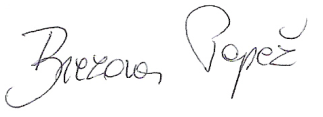 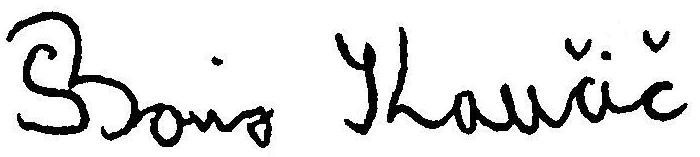 Dopolnjeni osnutek Odloka o spremembah in dopolnitvah Odloka o občinskem prostorskem načrtu Mestne občine Ljubljana - izvedbeni delSKLEP  3.1.Sklep JEbil sprejet z4glasovi ZA in0glasovi PROTI od4    navzočih.Pripravil:                                                Boris KAUČIČPredsednica:                                 Breda BREZOVAR PAPEŽ